BIZTONSÁGI ADATLAPKészült a 1907/2006/EK, a 1272/2008/EK és a 2015/830/EU rendelet szerint1. szakasz: Az anyag/keverék és a vállalat/vállalkozás azonosítása1.1. Termékazonosító:		JUST gépi mosogatószer1.2. Azonosított felhasználás: tisztítószer gépi mosogatásraEllenjavallt felhasználás: fentitől eltérő1.3. A biztonsági adatlap szállítójának adatai:GIRONDE Kozmetikai és Háztartás-vegyipari Termékeket Gyártó és Forgalmazó Kft.H-3333 Terpes, Petőfi út 2 – 4.Telefon: +36 36 561 310; Fax: +36 36 371 022honlap: www.gironde.huA biztonsági adatlapért felelős személy elérhetősége: info@gironde.hu1.4. Sürgősségi telefon: Egészségügyi Toxikológiai Tájékoztató Szolgálat (ETTSZ):	napközben: +36 1 476 6464 	éjjel-nappal hívható száma: +36 80 20 11 992. szakasz: A veszély azonosítása2.1. A termék keverék, a vonatkozó uniós szabályozás, a 1272/2008/EK (CLP) rendelet és módosításai szerint a termék veszélyes keverék. Osztályozás a környezeti veszélyesség szempontjából nem szükséges.A rövidítések jelentését lásd a 16. szakaszban.2.2. Címkézési elemekPiktogram: GHS05, Figyelmeztetés: VESZÉLYVeszélyt meghatározó összetevők: kálium-hidroxid, nátrium-metaszilikátÖsszetevők a 648/2004/EK rendelet szerint: <5%: EDTA és sói. Illatanyagot tartalmaz.2.3. Egyéb veszélyFizikai-kémiai veszély: erősen lúgos oldat, savakkal hevesen reagál, könnyűfémekkel robbanásveszélyes hidrogén gázt fejleszt.Egészségkárosító veszély: maró hatású minden expozíciós úton.Környezetkárosító hatás: előírásszerű kezelés, tárolás és ártalmatlanítás esetén a környezetkárosító hatás kockázatával nem kell számolni. A termék összetevői nem PBT-, nem vPvB- anyagok.3. szakasz: Összetétel vagy az összetevőkre vonatkozó adatok3.1. A kémiai jelleg: a termék keverék, erősen lúgos vizes oldat.A termék egyéb komponensei (pl. színezék, víz, stb.) nem tekinthetők a hatályos jogszabályok szerint veszélyes anyagnak, vagy koncentrációjuk a készítményben nem éri el azt a mértéket, amely fölött jelenlétüket a veszélyesség szerinti besorolásnál fel kell tüntetni, illetve figyelembe kell venni. A veszélyességi osztályok, a kategóriák a tiszta összetevőkre vonatkoznak, a termék veszélyesség szerinti besorolását a 2. szakasz adja meg. A H-mondatok teljes szövegét lásd a 16. szakaszban.4. szakasz: Elsősegély-nyújtási intézkedések4.1. Az elsősegély-nyújtási intézkedések ismertetéseÁltalános tudnivalók: A sérültet azonnal távolítsuk el a veszély forrásától. Öntudatlan vagy görcsös állapotban lévő sérülttel folyadékot itatni vagy annál hányást kiváltani nem szabad! Az elsősegélynyújtás szakszerűsége és gyorsasága nagyban csökkentheti a tünetek kialakulását és súlyosságát.Belélegzés esetén: nagy mennyiségű gőz, permet belégzése esetén a sérültet azonnal friss levegőre kell vinni, nyugalomba kell helyezni, szoros ruhadarabjait meg kell lazítani. Nehézlégzés esetén azonnal forduljunk orvoshoz!Bőrrel való érintkezés esetén: az érintett bőrfelületet hideg folyóvízzel nagyon alaposan le kell mosni. Kiterjedt marásos sérülés kialakulása orvosi beavatkozást tesz szükségessé. Szembe kerülése esetén: legalább 10 – 15 percig tartó, alapos szemöblítést kell végezni folyóvízzel a szemhéjszélek széthúzása és a szemgolyó állandó mozgatása közben, majd steril gépkötés felhelyezése a sérültet haladéktalanul szakorvoshoz kell kísérni!Lenyelés esetén: NE HÁNYTASSUNK! Ha a sérült eszméleténél van, akkor a szájüregét vízzel ki kell öblíteni és a termék hígítása céljából itassunk a sérülttel 2 – 3 pohár vizet. Forduljunk orvoshoz és mutassuk meg a készítmény címkéjét, ill. biztonsági adatlapját!4.2. A legfontosabb – akut és késleltetett – tünetek és hatások: maró hatású, égési sérülést okoz minden expozíciós úton. Lenyelve a szájüreg, a nyelőcső és a gyomor felmaródását okozhatja. Késleltetett hatásként a marási sérülések súlyossága fokozódhat, amennyiben az elsősegélynyújtás nem volt elég alapos, vagy nem tartott megfelelő ideig.4.3. A szükséges azonnali orvosi ellátás és különleges ellátás jelzése: Ha mérgezési tünetek jelentkeznek, vagy mérgezés gyanúja merül fel, azonnal hívjunk orvost és mutassuk meg a termék címkéjét, ill. biztonsági adatlapját. Megjegyzés az orvos számára: kezeljen a tüneteknek megfelelően.5. szakasz: Tűzvédelmi intézkedések5.1. Megfelelő oltóanyag: szokásos oltóanyagok (vízpermet, oltópor, oltóhab, szén-dioxid). A környezetben égő anyagok alapján kell meghatározni.Alkalmatlan oltóanyag: nem ismert.5.2. A keverékből származó különleges veszélyek: a termék nem tűzveszélyes, de éghető, veszélyes égéstermékek képződhetnek, pl.: kálium-oxid, szén-oxidok, nitrogén-oxidok.5.3. Javaslat a tűzoltóknak: a védőfelszereléseket a környezetben égő anyagok alapján kell meghatározni. Teljes védőfelszerelés és a környezet levegőjétől független légzőkészülék javasolt kémiai tüzek esetén. 6. szakasz: Intézkedések véletlenszerű expozíciónál6.1. Személyi óvintézkedések, egyéni védőeszközök és vészhelyzeti eljárások: személyi védőfelszerelés szükséges mentesítés esetén, lásd a 8. szakaszt. Ügyeljünk a csúszásveszélyre! A kiömlött termékkel történő expozíciót el kell kerülni. 6.2. Környezetvédelmi óvintézkedések: ne engedjük, hogy a kiömlött termék a csatornába, víztestekbe, talajba, környezetbe jusson! A hulladékkezelés, a megsemmisítés a helyi előírásoknak megfelelően történjen. 6.3. A területi elhatárolás és a szennyezés mentesítés módszerei és anyagai: nagy mennyiségű terméket inert, folyadékfelszívó anyaggal (pl. homok, vermikulit, föld) kell befedni, felitatni és összegyűjteni majd ártalmatlanítani. A maradékot bő vizes felmosással lehet feltakarítani, sok vízzel kell öblíteni. Ügyeljünk a csúszásveszélyre! Kis mennyiségű terméket sok vízzel le kell öblíteni. A termék erősen lúgos, ne engedje keveredni savakkal, savas kémhatású anyagokkal. 6.4. Hivatkozás más szakaszokra: lásd még a 7., 8. és 13. szakaszokat.7. szakasz: Kezelés és tárolás7.1. A biztonságos kezelésre irányuló óvintézkedésekKerülni kell a készítménnyel való expozíciót: bőrre kerülést, szembejutást, véletlen lenyelését. Körültekintő munkával kerüljük el a termék kifröccsenését, kiömlését!A készítmény használata után alaposan mossunk kezet! Munka közben étkezni és dohányozni nem szabad!Ne keverjük más tisztítószerekkel! A kéz védelmére mindig használjunk gumikesztyűt! Tűz- és robbanásvédelem: speciális intézkedés nem szükséges.7.2. A biztonságos tárolás feltételei, az esetleges összeférhetetlenséggel együtt: Szorosan lezárt eredeti edényben, állítva hűvös, jól szellőző, fagymentes helyen, savaktól elkülönítve, élelmiszerektől, italoktól, takarmányoktól távol tárolandó. GYERMEKEK KEZÉBE NEM KERÜLHET!7.3. Meghatározott végfelhasználás: lúgos tisztítószer, gépi mosogatószer. A felhasználók olvassák el a termék címkéjén található használati útmutatót, és a biztonságos kezelésre, felhasználásra vonatkozó előírásokat. 8. szakasz: Az expozíció ellenőrzése/egyéni védelem8.1. Ellenőrzési paraméterekFoglalkozási expozíciós határértékek: a munkahelyi levegőben megengedett határértékek a 25/2000. (IX.30.) EüM-SzCsM rendeletben:kálium-hidroxid: ÁK: 2 mg/m3;	CK: 2 mg/m3 ÁK:	A munkahely levegőjében egy műszakra megengedett átlagkoncentráció, amely a dolgozó egészségére nem fejt ki káros hatást.CK:	Rövid ideig megengedhető legnagyobb levegőszennyezettség egy műszakon belül.Rendelkezésre álló DNEL értékek:Kálium-hidroxid DNEL (hosszan tartó, inhalációs expozíció, lokális hatás): 1 mg/m3 lakossági és foglalkozásszerű felhasználóTetranátrium-etiléndiamin-tetraacetátDNEL (akut, belégzési expozíció, lokális hatás): 1,7 mg/m3 – lakossági felhasználóDNEL (hosszan tartó, orális expozíció, szisztémás hatás): 28 mg/ttkg/nap – lakossági felhasználó 8.2. Az expozíció ellenőrzéseKörültekintően végzett munkával meg kell előzni a termék kiömlését, kifröccsenését, bőrre, szembe és a ruházatra jutását, véletlen lenyelését. Nyálkahártyára, bőrre, nyílt sebbe ne kerüljön! A dolgozókkal meg kell ismertetni a felhasználás munkaegészségügyi előírásait, külön is fel kell hívni figyelmüket a termék maró hatására.Műszaki intézkedések:A vegyi anyagoknál szokásos védőintézkedéseket be kell tartani.Zárt térben történő használatkor, rossz szellőzés esetén gondoskodjunk a megfelelő szellőzésről. Védőfelszerelés, szemmosópohár/palack, mosakodási lehetőség biztosítása.Higiéniai intézkedések:Munka közben étkezni, inni és dohányozni nem szabad!Használata után kézmosás szükséges.Személyi védőfelszerelések:Légutak védelme: nem szükséges. Szemvédelem: ha szembefröccsenés veszélye fennáll, például áttöltésnél, nagy mennyiségek kezelésénél, mentesítésnél, akkor az EN 166 szabványnak megfelelő védőszemüveg/ védőálarc használata szükséges.Kézvédelem: viseljünk az EN 374 szabványnak megfelelő lúgálló védőkesztyűt. A kesztyű anyagának kiválasztásánál nemcsak az anyagra, hanem a minőségi mutatókra is figyeljünk, mert az gyártóról gyártóra változik. A kiválasztásnál figyelembe kell venni az áttörési időt, a permeációs sebességet, a lebomlási paramétereket, továbbá a munkahelyi tényezőket, mint a használat időtartama, gyakorisága, egyéb vegyszerek melyekkel történő érintkezés kockázata fennáll, fizikai követelmények (vágás/szúrás-védelem, stb.).Testvédelem: a testfelület védelmét a tevékenységtől és a lehetséges expozíciótól függően kell megválasztani, pl.: munkaruha, lúgálló kötény, védőruha.8.3. Környezetvédelemi intézkedés: Kerüljük el a hígítatlan termék csatornába, víztestekbe jutását.9. szakasz: Fizikai és kémiai tulajdonságok9.1. Az alapvető fizikai és kémiai tulajdonságokra vonatkozó információkHalmazállapot:	folyékonyMegjelenési forma:	áttetsző folyadékSzín:	enyhén sárgásSzag:	a termékre jellemző Szagküszöb:	nincs adatpH-érték (20°C-on):	10 – 14Olvadás/fagyáspont:	nincs adatForráspont/tartomány:	nincs adatPárolgási sebesség:	nincs adatGyúlékonyság (szilárd, gáz): nem relevánsGőznyomás/sűrűség:	nincs adatSűrűség (20°C-on):	nincs adatMegoszlási hányados:	nincs adatÖngyulladási hőmérséklet:	nincs adatViszkozitás: 	nincs adatOldhatóság:	vízzel kitűnően elegyedikLobbanáspont:	nincs adat, nem jellemző, vizes oldatRobbanási tulajdonság:	nem jellemzőRobbanási határok:	nem relevánsOxidáló tulajdonság:	nem oxidáló9.2. Egyéb információ:	nem áll rendelkezésre10. szakasz: Stabilitás és reakciókészség10.1. Reakciókészség: savakkal hőfejlődés közben hevesen reagál. Erősen lúgos oldat, egyes fémek korrózióját okozhatja. A szerves anyagokat roncsolja, lásd még 10.3. szakaszt. 10.2. Kémiai stabilitás: megfelelő kezelés és tárolás esetén normál hőmérséklet- és nyomásviszonyok között stabil.10.3. A veszélyes reakciók lehetősége: savakkal, fémekkel reakcióba léphet, könnyűfémekkel (alumínium) robbanásveszélyes hidrogén fejlődhet.10.4. Kerülendő körülmények: melegítés, hevítés, tűző napfény, fagy.10.5. Nem összeférhető anyagok: alumínium, cink, savak, savas kémhatású készítmények.10.6. Veszélyes bomlástermékek: normál körülmények között nem ismert. Termikus bomlása során, tűz esetén veszélyes égés- és bomlástermékek képződhetnek, lásd az 5. szakaszt.11. szakasz: Toxikológiai adatok11.1. A toxikológiai hatásokra vonatkozó információ: a készítménnyel toxikológiai vizsgálatokat nem végeztek, megítélése kizárólag az összetevőkre vonatkozó toxikológiai adatok, azok osztályozása és koncentrációja alapján a CLP-rendelet előírásai alapján történt. A termék magas kálium-hidroxid tartalma, pH-értéke következtében maró hatású minden expozíciós úton, bőrre, szemre, lenyelve, stb.Akut toxicitás: a termékre az akut toxicitási veszélyességi (oral, dermal, inhal.) osztályokba sorolás kritériumai nem teljesülnek. Az összetevők akut orális LD50 értékei alapján a termékre a becsült orális ATE érték: > 2000 mg/ttkgBőrmarás/bőrirritáció: az összetétel alapján az osztályozás kritériumai teljesülnek, a termék bőrmaró.Súlyos szemkárosodás/szemirritáció: az összetétel alapján az osztályozás kritériuma teljesülnek, a termék súlyos szemkárosodást okoz.Bőr- és légúti szenzibilizáció: a termék összetevői nem szenzilbilizálnak, ezen osztályba sorolás kritériumai nem teljesülnek. CMR hatások (rákkeltő hatás, csírasejt-mutagenitás, reprodukciós toxicitás): a termék összetevői nem CMR anyagok. A rendelkezésre álló információk szerint az osztályozás kritériumai nem teljesülnek a CMR veszélyességi osztályok esetén. STOT SE: a termék légúti irritációt okozó összetevőjének koncentrációja <20%, az osztályozás kritériuma nem teljesül. STOT RE: a termék összetétele következében e veszélyességi osztályba sorolás kritériuma nem teljesül.Aspirációs toxicitás: a rendelkezésre álló adatok alapján az osztályozás kritériuma nem teljesül. 12. szakasz: Ökológiai adatok12.1. Toxicitás: a termékkel célzott vizsgálatokat nem végeztek, megítélése az összetevőkre vonatkozó ökotoxikológiai adatok alapján történt a CLP-rendeletnek megfelelően történt. A termék nem osztályozandó környezetre akut, illetve krónikus veszélyt jelentő keveréknek.12.2. Perzisztencia/lebonthatóság: szervetlen anyagokra nem alkalmazható.12.3. Bioakkumuláció: nincs adat, nem valószínűsíthető.12.4. Mobilitás a talajban: nincs adat.12.5. A PBT- és a vPvB -értékelés: a termék összetevő várhatóan nem PBT-, nem vPvB anyagok.12.6. Egyéb veszély, információ: tömény formában nem szabad a közművek szennyvízcsatornáiba, valamint a természetes felszíni vizekbe juttatni. Ha hígított formában a szennyvízcsatornába vezetik, az erre vonatkozó helyi előírások (pl.: pH-érték) követendők. Savas, vagy lúgos termékek lefolyórendszerbe vezetésénél arra kell ügyelni, hogy a bevezetett szennyvíz pH értéke sem kisebb, sem nagyobb ne legyen 6-10 értéknél, mert a pH érték ettől való eltérése következtében a lefolyórendszerekben és a biológiai tisztítókban zavarok léphetnek fel.13. szakasz: Ártalmatlanítási szempontok13.1. Hulladékkezelési módszerek: a termék maradékainak és hulladékainak kezelésére a 225/2015. (VII.7.) Korm. rendeletben foglaltak az irányadók. A termék hulladékának besorolása a 72/2013. (VIII.27.) VM rendelet alapján történt. A hulladékkulcs felhasználási terület és a körülmények folytán változhat.13.2. A termék hulladékának besorolása: hulladékkulcs/EWC-kód: 20 01 15*20	TELEPÜLÉSI HULLADÉK (HÁZTARTÁSI HULLADÉK ÉS A HÁZTARTÁSI HULLADÉKHOZ HASONLÓ, KERESKEDELMI, IPARI ÉS INTÉZMÉNYI HULLADÉKOK), IDEÉRTVE AZ ELKÜLÖNÍTETTEN GYŰJTÖTT FRAKCIÓT IS20 01	elkülönítetten gyűjtött hulladék frakciók (kivéve 15 01)20 01 15*	lúgokA vízzel alaposan kitisztított, hulladékká vált csomagolóanyag hulladékkulcsa:15	CSOMAGOLÁSI HULLADÉK, KÖZELEBBRŐL MEG NEM MEGHATÁROZOTT FELITATÓ ANYAGOK (ABSZORBENSEK), TÖRLŐKENDŐK, SZŰRŐANYAGOK ÉS VÉDŐRUHÁZAT15 01	csomagolási hulladék (beleértve a válogatottan gyűjtött települési csomagolási hulladékot)15 01 02	műanyag csomagolási hulladékA csomagolási hulladékkal kapcsolatos hulladékgazdálkodási tevékenységet a 442/2012. (XII.29.) Kormányrendelet szabályozza.14. szakasz: Szállításra vonatkozó információkA termék a veszélyes áruk nemzetközi szállítását szabályozó egyezmények szerint (ADR/RID, IMDG, IATA/ICAO) veszélyes áru.14.1. UN-szám: 171914.2. Az ENSZ szerinti megfelelő szállítási megnevezés: MARÓ, LÚGOS FOLYÉKONY ANYAG, M.N.N. (kálium-hidroxid)14.3. Szállítási veszélyességi osztály: 814.4. Csomagolási csoport: III14.5. Környezeti veszély: nincs, nem tengerszennyező14.6. A felhasználót érintő különleges óvintézkedések:ADR/RID:	Korlátozott és engedményes mennyiség: 5 liter és E1, Osztályozási kód: C5	Veszélyt jelölő szám: 80, Bárca: 8, Szállítási kategória, alagút-korlátozási kód: 3(E)14.7. MARPOL 73/78 II. melléklete és az IBC kódex szerinti szállítás: nem alkalmazható15. szakasz: Szabályozással kapcsolatos információk15.1. A keverékkel kapcsolatos biztonsági, egészségügyi és környezetvédelmi előírások/jogszabályokVonatkozó közösségi joganyagokREACH rendelet: 1907/2006/EK és módosításaiCLP-rendelet (1272/2008/EK) és módosításai: 1. ATP: 790/2009/EK rendelet; 2. ATP: 286/2011/EK rendelet; 3. ATP: 618/2012/EU rendelet; 4. ATP: 487/2013/EU rendelet; 5. ATP: 944/2013/EU rendelet; 6. ATP: 605/2014/EU rendelet; 7. ATP: 2015/1221/EU rendelet; 8. ATP: 2016/918/EU rendelet; 9. ATP: 2016/1179/EU rendeletTisztítószer-rendelet: 648/2004/EK és módosításai98/24/EK irányelve a munkájuk során vegyi anyagokkal kapcsolatos kockázatoknak kitett munkavállalók egészségének, biztonságának védelméről; Foglalkozási expozíciós határértékek: 91/322/EK rendelet és módosítása; 2000/39/EK irányelv és módosításaiVonatkozó nemzeti joganyagokTisztítószerek:	270/2005. (XII.15.) Korm. rendelet a mosó- és tisztítószerek hatóanyagai biológiai lebonthatóságának ellenőrzéséről és az információszolgáltatás rendjéről; 329/2012. (XI.16.) Korm. rendelet a mosó- és tisztítószerek forgalombahozatalának feltételeiről és az ellenőrzés rendjérőlMunkavédelem:	az 1993. évi XCIII. törvény a munkavédelemről; 25/2000. (IX.30.) EüM-SzCsM együttes rendelet a munkahelyek kémiai biztonságáról; 33/1998. (VI.24.) NM rendelet a munkaköri, szakmai, illetve személyi higiénés alkalmasság orvosi vizsgálatáról és véleményezéséről; 3/2002. (II.8.) SzCsM-EüM együttes rendelet a munkahelyek munkavédelmi követelményeinek minimális szintjéről;Kémiai biztonság:	2000. évi XXV. törvény a kémiai biztonságról és módosításai, a veszélyes anyagokkal és a veszélyes készítményekkel kapcsolatos egyes eljárások, illetve tevékenységek részletes szabályairól szóló 44/2000. (XII.27.) EüM rendelet és módosításaiKörnyezetvédelem:	1995. évi LIII. törvény a környezet védelmének általános szabályairól; 2012. évi CLXXXV. törvény a hulladékokról; 225/2015. (VIII.7.) Korm. rendelet a veszélyes hulladékkal kapcsolatos egyes tevékenységek részletes szabályairól; 72/2013. (VIII.27.) VM rendelet a hulladék jegyzékről;Tűzvédelem:	az 1996. évi XXXI. törvény a tűz elleni védekezésről, a műszaki mentésről és a tűzoltóságról; az 54/2014. (XII.5.) BM rendelet az Országos Tűzvédelmi Szabályzatról.15.2. Kémiai biztonsági értékelés: nem készült.16. szakasz: Egyéb információkAz adatlap a termék normál körülmények között történő felhasználására és kezelésére vonatkozó információkat tartalmazza. Minden olyan alkalmazás esetén, amikor a terméket más anyaggal elegyítik, illetve olyan eljárásokat alkalmaznak, amelyek nem felelnek meg az adatlapban foglaltaknak, a teljes felelősség a felhasználót terheli. A biztonsági adatlapban foglalt információk, adatok és ajánlások ismereteink legjaván alapszanak és azokat a kiadás időpontjában pontosnak, helytállónak ismerjük, de a javaslatainkért, és az ajánlásainkért garanciát vállalni nem tudunk, hiszen a felhasználás körülményei hatáskörünkön kívül esnek. A felhasználó saját felelősségére dönt az említett információk alkalmazásáról, a termék felhasználásáról. Az adatlap nem jelenti bármilyen jogi kötelezettség vagy felelősség vállalását a helytelen körülmények között történő használatból, illetve helytelen használatból adódó következményekért.16.1. A 2. és 3. szakaszában szereplő rövidítések és H-mondatok szövege:A veszélyességi osztályok rövidítései: a rövidítések utáni számok (1 – 4) az osztályon belüli kategóriát jelölik meg, a nagyobb számok kisebb veszélyt jelentenek: Met. Corr.: fémekre korrozív hatású anyagok és keverékek; Skin Corr.: bőrmarás; Acute Tox.: akut toxicitás; oral: szájon át; inhal.: belélegezve; Eye Irrit.: szemirritáció; Eye Dam.: szemkárosító hatás;
Skin Irrit.: bőrirritáció; STOT SE: célszervi toxicitás, egyszeri expozíció.H290	Fémekre korrozív hatású lehet.H302	Lenyelve ártalmas.H314	Súlyos égési sérülést és szemkárosodást okoz.H315	Bőrirritáló hatású.H318	Súlyos szemkárosodást okoz.H319	Súlyos szemirritációt okoz.H332	Belélegezve ártalmas.H335	Légúti irritációt okozhat.16.2. Adatlaptörténet: ezen adatlap a gyártó adatai alapján készült 2017. április 11-én, melyet felülvizsgáltak 2019. május 27-én.OsztályozásaVeszélyességi osztályVeszélyességi kategóriaEgészségi veszély:Skin Corr. 1ABőrmarás/bőrirritáció1AEgészségi veszély:Eye Dam. 1 Súlyos szemkárosodás/irritáció1Fizikai veszély:Met. Corr. 1Fémekre maró hatású anyagok és keverékek1VESZÉLY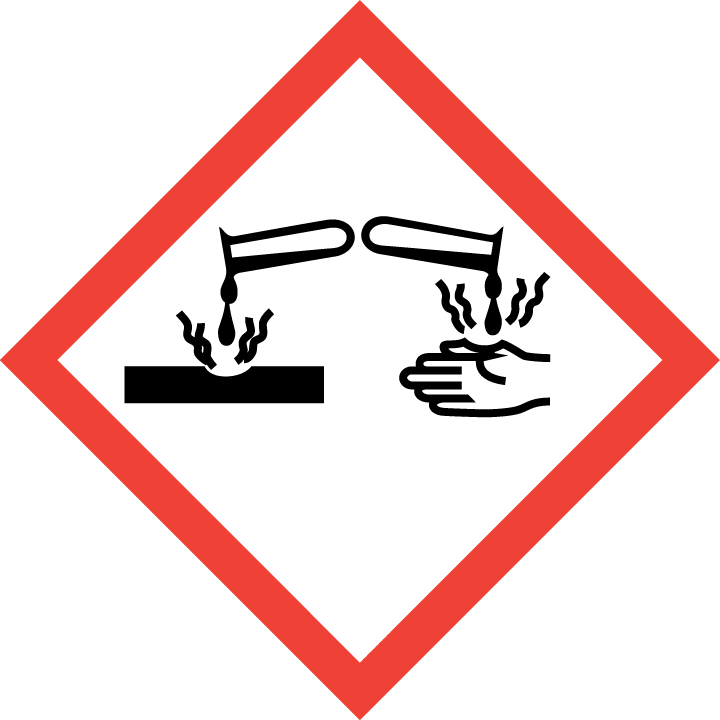 A keverék veszélyeire/kockázataira figyelmeztető H-mondatok:H290	Fémekre korrozív hatású lehet.H314	Súlyos égési sérülést és szemkárosodást okoz.Óvintézkedésre vonatkozó P-mondatok:P102	GYERMEKEKTŐL ELZÁRVA TARTANDÓ.P280	Védőkesztyű/védőruha/szemvédő/arcvédő használata kötelező.P301+P330+P331+P310 LENYELÉS ESETÉN: A szájat ki kell öblíteni. TILOS hánytatni. Azonnal forduljon TOXIKOLÓGIAI KÖZPONTHOZ/orvoshoz.P303+P361+P353	HA BŐRRE (vagy hajra) KERÜL: Az összes szennyezett ruhadarabot azonnal le kell vetni. A bőrt le kell öblíteni vízzel/zuhanyozás.P305+P351+P338	SZEMBE KERÜLÉS esetén: Több percig tartó óvatos öblítés vízzel. Adott esetben a kontaktlencsék eltávolítása, ha könnyen megoldható. Az öblítés folytatása.P501	A tartalom/edény elhelyezése hulladékként: a helyi előírások szerint.Veszély komponensKoncentrációVeszélyességi osztály, kategória,
H-mondatokKálium-hidroxidCAS-szám: 1310-58-3	EK-szám: 215-181-3Index-szám: 019-002-00-810 – 15%Met. Corr. 1, H290; Skin Corr. 1A, H314;Acute Tox. (oral) 4, H302Nátrium-metaszilikát-pentahidrát*CAS-szám: 10213-79-3	EK-szám: 229-912-98 – <10%Met. Corr. 1, H290;Skin Corr. 1B, H314; STOT SE 3, H335Tetranátrium-etiléndiamin-tetraacetátCAS-szám: 64-02-8	EK-szám: 200-573-9Index-szám: 607-428-00-21 – 3%Acute Tox. 4 (oral), H302; Acute Tox. 4 (inhal.), H332;Eye Dam. 1, H318, Skin Irrit. 2, H315